[This template includes the Domains, Indicators and Dimensions from the 2016 version of the SAI PMF framework]. [NOTE! When you use this template for writing the SAI Performance Report (SAI PR), please remove all text in brackets [---] as you go along. This text is guidance and should not be included in the final SAI PR]. [Text in between quotation marks “---” are suggestions for standard text that you can consider including in your SAI Performance Report]. Insert title of report, name of the office being assessed and date of the reportAbbreviations	Acknowledgements[Include information about the following]: [The name of the team leader and the members of the assessment team. Also include the role of other key stakeholders in the assessment (e.g. SAI, other country organizations, INTOSAI global and regional bodies, peer SAIs, donors, consultants), including how the assessment has been financed][Acknowledgements to those that have been supportive in the assessment process]Introduction[Include information about the following (NOTE! Write it as an integrated text and not bullet points)]: [The decision to conduct the assessment has been made by the head of SAI – include date][This is a SAI PMF assessment following the SAI PMF methodology as endorsed in December 2016][Purpose of the assessment, including why it has been undertaken at this time and its contribution to SAI capacity development activities][When the assessment took place and the time period the assessment covers][Specify which organization is covered by the assessment and if applicable, which parts of the organization. For instance, has regional offices been included. This is relevant information to include for all assessment, and particularly relevant in countries with complex institutional arrangements for public sector external audit][The approach: Self-, external-, peer or hybrid assessment]Independent review statementTo be inserted on completion of Independent Review by IDIKey Findings and Observations on the SAI’s Performance and Impact[NOTE! Detailed guidance on how to conduct a root cause analysis is given in the SAI PMF document].Integrated Assessment of SAI Performance [This section should]: [clearly demonstrate how the SAI is performing in its core functions namely what is being assessed under Domain C]. [explain what causes the SAIs performance. We here refer to the results from the root cause analysis. Explanations can be found internally in the SAI but also externally. E.g. strengths and weaknesses in the SAI’s organisational systems and professional capacity, its environment, legal framework, institutional capacity and resources etc].  [You should include information under the 5 headlines below]. [If you have used e-SAI PMF (the online application) to conduct your assessment and to document the results of the root cause analysis you can copy the content below from the word-file where you exported the assessment results. For further guidance please see a detailed video tutorial on “assembling the SAI PMF performance report” that you can access within the application].Audit Coverage: [Summarize how the SAI is performing when it comes to audit coverage of financial audit, compliance audit, performance audit and if relevant jurisdictional control as assessed under indicator SAI-8]. [Analyse and explain what causes that performance. It can be internal factors but also external factors]. 
Quality of audit reports and recommendations[Summarize information on the quality of audit reports for the three audit streams: financial, compliance and performance audit. The main body of information can be found in Domain C: SAI-10 (3), SAI-13 (3) and SAI-16 (3). It will also be natural to describe the audit quality that is being assessed in SAI-10, 13 and 16 dimensions (1) and (2). The audit quality will naturally also impact on the audit reports and the quality of recommendations]. [If relevant include information about the decision-making process for jurisdictional control and the final decision of the jurisdictional control as assessed in SAI-19 (3) and (4). And describe the quality of planning and implementing jurisdictional controls as assessed in SAI-19 (1) and (2).][Analyse and explain what causes the performance. It can be internal factors, such as for example weaknesses in systems, methodologies or practices, but also external factors such as difficulty to attract qualified staff. Distinguish such internal from external factors to identify which determinants of performance the SAI has the power to address, and which are outside of its direct control].
Timeliness of audit submission and publication of audit/jurisdictional control results[Summarize information on whether the SAI submits and publishes its audit reports in a timely manner. The information can be found in SAI-11, 14 and 17 dimensions (1) and (2)].[If relevant describe the notification practices of jurisdictional SAI and publication of decisions relating to jurisdictional control as assessed in SAI-20 (1) and (2)][Analyse and explain what causes the performance. It can be internal factors but also external factors]. SAI follow up of audit results[Summarize whether the SAI has a system in place to follow up on its audit recommendations which is being assessed in SAI-11, 14 and 17 dimension (3)]. [If relevant describe whether the SAI has a system to follow-up in the implementation of decisions relating to jurisdictional control which is being assessed in SAI-20 (3)].[Analyse and explain what causes the performance. It can be internal factors but also external factors]. Any other material issues, especially issues related to communication and stakeholder management and issues related to the legal framework and the independence of the SAI[Include a description of the strength of the legal framework governing the SAI and how this is implemented in practice (based on your assessment of Domain A). Describe any material limitations to SAI independence]. [Include a description of how the SAI manages and communicates with its key stakeholders including key strengths and weaknesses in this area. Analyse and explain what causes the performance. It can be internal factors but also external factors]. [Include any other material issues that are not being addressed in the other sections].The Value and Benefits of Supreme Audit Institutions – Making a Difference to the Lives of Citizens[This section explores the value and benefits of the SAI by analyzing the impact of its work on the society in which it operates. A key question the assessment team should aim to answer is: what were the most relevant things the SAI did during the last couple of years, and what did they lead to? The analysis should to the extent possible be based on concrete examples of the ways in which the SAI has made a difference and contributed to positive changes in the external environment].[You should include information under the following three headlines below, in line with the three objectives in INTOSAI-P 12.]Strengthening the accountability, transparency and integrity of government and public sector entities[If you have evidence that the SAI’s work has had an effect on visible, measurable improvements in the public sector, please include? E.g improved compliance with laws and regulations through better implementation of audit recommendations, improved fiscal transparency through more fiscal information being published, including the SAI’s audit and accountability reports, evidence of legal proceedings as a result of audit report’s findings. Or other examples].[The section should include a description on how the SAI is following up on its audit recommendation and whether the SAI is publishing its audit reports and explain what this means for the SAIs ability to contribute to positive changes in the external environment the SAI is operating in.] [If the SAI has positive examples related to auditing of the Sustainable Development Goals (SDGs) that can be included here. SAIs can, through their audits and consistent with their mandates and priorities, make valuable contributions to national efforts to track progress, monitor implementation and identify improvement opportunities across the full set of the SDGs.].[You should also try and explain the SAIs ability to contribute to this overall objective: Strengthening the accountability, transparency and integrity of government and public sector entities. Explanatory factors can be found internally in the SAI and in the external environment (e.g. the general maturity in the country in promoting the principles of accountability, transparency and integrity.] Demonstrating ongoing relevance to citizens, Parliaments and other stakeholders[If you have positive examples you should highlight concrete examples and initiatives such as for instance]:  [Investigations and audits on pertinent topics that are of strong public interest][proactive communication with other public sector entities on issues of common interest][proactive communication with media and CSOs (e.g. preparing media-friendly reports, cooperating with CSOs on certain issues etc.)][supporting a stronger demand for accountability (e.g. public education and awareness campaigns)][Positive examples related to audits of SDGs. SAIs can, through their audits and consistent with their mandates and priorities, make valuable contributions to national efforts to track progress, monitor implementation and identify improvement opportunities across the full set of the SDGs. If the SAI has positive examples related to this that can be relevant to include here].[Or other examples]. [You should also try and explain the SAIs ability to contribute to this overall objective: demonstrating ongoing relevance to citizens, Parliaments and other stakeholders. Explanatory factors can be found internally in the SAI and also in the external environment].Being a model organization through leading by example[Describe what the SAI has done within its control to demonstrate to others what a model public organization is. For instance]: [Publishing its own audited financial statements with clean opinion][Publishing an evidence-based assessment of their performance][Initiatives to acquire new knowledge (e.g. on topics such as digitalization etc) and share that knowledge externally][Or other examples][You should also try and explain the SAIs ability to contribute to this overall objective: being a model organization through leading by example. Explanatory factors can be found internally in the SAI and also in the external environment].iii) Analysis of the SAI’s capacity development efforts and prospects for further improvement[This section should provide an analysis of the SAI’s prospects for future performance improvements, based on the summary of ongoing and planned capacity development efforts provided in section 5 of the SAI-PR. NOTE! This section, and the SAI PMF report as a whole, should not make recommendations for the future capacity development programme and should not include a judgement as to the adequacy, appropriateness and feasibility of the SAI’s capacity development programme. Such considerations may be taken forward by the SAI in a separate, complementary process]. [You should as a minimum analyse and describe the following]: [Whether current and planned capacity development initiatives are addressing the root causes of SAI performance identified in this assessment. The root causes should be described in the integrated assessment section c i). As part of analyzing the SAI PMF results and writing the integrated assessment you should have conducted a root cause analysis to identify the underlying factors that explains how your SAI is performing in its core functions].[Example: one of the significant findings from the SAI PMF assessment is low audit quality for financial audits (Domain C) and the assessors have through the root cause analysis identified low staff capacity due to limited training in key aspects of conducting a financial audit (Domain E) as the underlying explanation. Then examine whether your current or planned capacity development initiatives target appropriate training for financial auditors. This will provide useful information for the SAI]. [Sustainability of capacity development activities: including the length of capacity development initiatives and the SAI’s approach to simultaneously developing professional, organizational and institutional capacity.][If possible, also include information about the following institutional factors that are likely to be supportive of effective SAI capacity development]:[SAI leadership and ownership of capacity development planning, implementation and monitoring, putting the SAI at the centre of change management activities].[Harmonisation and alignment of support to the SAI from and between the INTOSAI and donor communities, ensuring that all support is aligned behind the same SAI-led plans and is properly coordinated between different providers of support].SAI Management and Use of Results[To be inserted by the Head of the SAI][This section should be prepared by the SAI. The section should be used to record how the Head and senior management of the SAI intend to use the results of the assessment. In practice, it will be the last section to be completed, since the SAI management should give their reaction to the whole SAI-PR].Chapter 1: Assessment Methodology[Include information about the following: (NOTE! Write it as an integrated text and not bullet points):][The scope of the assessment and note any restrictions or expansions to the scope of the assessment compared to the general SAI PMF methodology. The starting point is that all domains, indicators, dimensions and criteria need to be assessed. If parts are not being assessed, there should be a very good reason which should be described here]. [If relevant describe any changes in the scope compared to what is described in the Terms of Reference for the assessment. The reason behind the change should also be explained.] [The process of preparing the SAI PR covering the different main stages such as planning, implementing the assessment and preparing the assessment report].[The quality management arrangements put in place to ensure the quality of the assessment.One level of quality control is that someone who has not been part of the assessment team but knows the SAI well should check the draft report for factual correctness. The main issues being raised and how those were addressed by the assessment team should be described here.][The assessment team and their competencies in relation to conducting a SAI PMF assessment][The methods used for collecting data][List the main information sources used][How and to what extent interviews were conducted][List which audit files were sampled and how was the sample drawn][How evidence was analysed to score the indicators and draw conclusions on SAI performance][The methodology chapter should also raise any issues related to risks identified before or during the assessment, and the management of these. For example, this could include issues relating to evidence, and use of the ‘No Score’ methodology to any indicators, or where documented information is difficult to obtain. This chapter should mention the approach for developing Chapter 3 and issues related to evidence, such as lack of country assessments that can be used as sources].Chapter 2 SAI PMF Scoring Methodology[In this section we have included a standard text you can consider including in the SAI PR so that a reader understands the SAI PMF scoring methodology that forms the basis for scoring the indicators, dimensions and criteria. See the standard text below]. The SAI PMF consists of 6 domains that assesses the SAI performance in key areas:A. Independence and Legal FrameworkB. Internal Governance and EthicsC. Audit Quality and ReportingD. Financial Management, Assets and Support StructuresE. Human Resources and TrainingF. Communication and Stakeholder ManagementEach of the domains contains a number of indicators, 25 in total. The indicators each consist of between two and four dimensions, which again may contain several criteria. An illustration of how the indicator system is built up is presented in diagram 1 below.Diagram 1. SAI PMF Terminology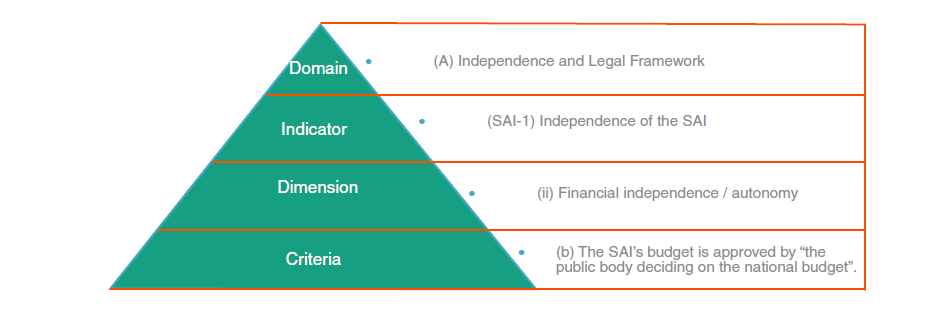 “In many cases, the criteria are taken directly from the INTOSAI Framework of Professional Pronouncements (IFPP) or other international good practice. After each criterion is assessed against appropriate evidence and scored either met or not met, the score at the dimension and indicator level is aggregated using the conversion tables in the SAI PMF document”. Indicators and dimensions are scored using a numerical scale from 0 to 4, where 0 is the lowest level, and 4 is the highest. Scores broadly correspond to the level of development in the area measured by the indicator. The SAI PMF does not provide an aggregated score at the domain level or for the sum of the SAI’s activities like some other tools do. The level of development and hence the scores, may vary widely across the SAI’s activities. The indicator score levels 0-4 reflect the level of development for the different activities as described below:Score 0: The feature is not established or barely functionsThere is no activity or function, or the particular feature only exists in name.”Score 1: The founding levelThe feature exists, but is very basic. For example, an SAI is conducting performance audits, but these are so irregular that a systematic approach, and accumulated experience and knowledge have not been obtained, and this is reflected in the quality of the work.”Score 2: The development levelThe feature exists and the SAI has begun developing and implementing relevant strategies and policies, but these are not complete and are not regularly implemented. For example, the SAI may have a strategic and development action plan, a human resource strategy and a communications strategy. However, if these are weak and/or only partially implemented, this will be reflected in the score.”Score 3: The established levelThe feature is functioning broadly as expected under the ISSAIs (levels 1-3). Under Domain C, this would mean that compliance, financial and performance audit are all undertaken broadly following the principles in level 3 in the ISSAI framework. A large proportion of the financial statements received are subject to financial audit. Audit reports give a holistic view on the use of all public resources and on the performance of audited bodies. The majority of audit reports are published in a format that is appropriate for the intended audience.”Score 4: The managed levelThe feature is functioning following the principles in the ISSAIs (levels 1-3) and the SAI implements the activities in a way that enables it to evaluate and continually improve its performance. For Domain C, compliance, financial and performance audits are all undertaken following the principles at level 3 in the ISSAI framework and are seen as adding value by audit clients. In addition, the SAI has undertaken an independent review of its audit practices, for example using the ISSAI Compliance Assessment Tool (iCAT), confirming that the SAI’s audit practices comply with level-4 ISSAIs.”It is also important to point out that even with a top score, it should also be evident that the SAI is making efforts to maintain this level of performance. This could be described in the narrative and drawn into the performance analysis.Chapter 3: Country and SAI Background Information [The objective of this chapter is to provide information on the country whose SAI is being assessed, to allow sufficient understanding of the wider context to SAI performance, as well as the core characteristics of the SAI in that country. It is expected that the assessors will draw on secondary data, including existing assessments and analyses. Sources used must be referenced both in the text, and in the bibliography. The information for this section can be drawn from World Bank, IMF and OECD databases and publications, government budget documents, or other existing fiscal and expenditure policy analyses, including any recent Public Expenditure and Financial Accountability (PEFA) assessments] [NOTE!: The chapter should limit itself to aspects and level of detail necessary to inform the context in which the SAI functions].[You should include information under the three headings below: 1) 3.1. Description of country governance arrangements and wider environment in which the SAI operates, 2) 3.2 Description of public sector budgetary environment including public financial management and impact on SAI performance and 3.3. Description of the SAI’s legal and institutional framework, organizational structure and resources]. 3.1	Description of country governance arrangements and wider environment in which the SAI operates[You should include information about the following NOTE! Write it as an integrated text and not bullet points):]Country context: [economic and developmental characteristics of the country and other factors affecting it, including population, income level, poverty and education levels, main sectors of the economy, growth rate, inflation, main development challenges, recent and ongoing conflicts and other drivers of fragility, cultural issues etc. These are issues that may affect what the SAI should focus its audits on or determine SAI’s ability to conduct its audits.][Country Governance arrangements]: [describe the broad institutional context in which the main stakeholders operate, including political system, government structure (federal or unitary state, levels ofgovernment etc.][relationships between the Executive, Legislative and Judiciary and the nature and roleof political parties and political competition][the role, capability and freedom of the media and civil society organizations][political economy factors such as culture of accountability and transparency, patronage systems, family connections, community affiliations, social norms and other relevant informal systems and networks that may shed light on structures in the environment the SAI operates in that can impact on the SAIs ability to perform its tasks].3.2	Description of public sector budgetary environment including public financial management and impact on SAI performance[You should include information about the following NOTE! Write it as an integrated text and not bullet points):][overview of the public sector in the form of an organogram (chart)].[narrative description of key aspects of the public financial management (PFM) system which are of particular relevance to the functioning of the SAI. The SAI is reliant on inputs from that system, and on its outputs being used by others in that system. The performance of critical aspects of the PFM system should be mentioned, including how they impact on different aspects of SAI performance. The section should also summarize recent major PFM reform efforts].[It is of particular importance to describe the financial reporting framework of the country’s public sector, as this has implications for the scoring of the financial audit indicators of the SAI PMF].[The following aspects of the PFM system (and possible information sources) could be covered, but this list is not exhaustive]:Public procurement (information could be drawn from, if available, the Public Expenditure Financial Accountability assessment (PEFA) indicator PEFA PI-24 and the OECD/DAC ‘Methodology for Assessing Procurement Systems’ (MAPS))Internal audit (PEFA PI-26)Annual financial reports (PEFA PI-29)External audit (PEFA PI-30)Legislative scrutiny of external audit reports (PEFA PI-31), Open Budget Index)Transparency of the budget process (Open Budget Index)Public participation in the budget process (Open Budget Index)3.3	Description of the SAI’s legal and institutional framework, organizational structure and resources[You should include information about the following NOTE! Write it as an integrated text and not bullet points):][clarify whether the SAI follows the Legislative (Parliamentary), Jurisdictional (Court), or another model (e.g. hybrid)][whether it is governed by a single Head or a decision-making body (e.g. board, judges).][provide an overview of the legal framework governing the SAI without going into the detailed content][outline the main aspects of the SAI’s mandate, including its responsibilities and the scope of its activities (these may in some cases include activities which lie outside the scope of public sector auditing as defined by the ISSAIs). If relevant include the share of audits that are outsourced][explain the SAI’s organizational structure (including the size and location of major branch offices)][the mandate of, and relationship with, other bodies responsible for the audit of the public sector should also be described, including areas of overlap, omissions, any SAI responsibility for oversight and regulation, and coordination arrangements][provide information on how the SAI is resourced and financed (including staff numbers and the split between audit and non/audit staff and budgets), and if possible, objective information on whether the SAI’s resources and finance are adequate to enable it to deliver its mandate][Finally, the section should explain who the SAI reports to, and the role of the Legislature, legislative committees and any other bodies in reviewing the SAI’s reports, as well as the role of other institutions involved in the governance of the SAI. The functioning of the Legislature and its committees, the role of political parties and the nature of political competition should be assessed]Chapter 4: Assessment of the SAI’s Performance“The objective of this chapter is to provide an assessment of the key elements of SAI performance, as measured by the indicators. 4.1 	Domain A: Independence and Legal Framework“Domain A covers the legal mandate of the SAI and its independence. The purpose of the domain is to consider the institutional basis for the SAI’s operations, to support the understanding how the SAI performs as an organization. The SAI’s independence and legal framework are not directly under the control of the SAI, but the domain has nevertheless been included in the SAI PMF because the SAI’s independence and legal framework significantly contributes to its effectiveness.”4.1.1 	SAI-1: Independence of the SAI - Score [include the indicator score]Narrative“SAI-1 measures the degree of independence enjoyed by the SAI, by assessing the key aspects of independence as set out in the Lima Declaration (ISSAI 1) and the Mexico Declaration (ISSAI 10)”.“The indicator is separated in four dimensions”:Appropriate and Effective Constitutional Framework.Financial Independence / Autonomy.Organisational Independence / Autonomy.Independence of the Head of SAI and its Officials.“The assessment of SAI-[X] is mainly based on [include the key sources of evidence used]”.Dimension (1): Appropriate and Effective Constitutional Framework[NOTE! For all dimensions, the criteria within the dimension should be addressed in the narrative. Specific for this dimension and the indicators in this domain is that you need to include exact statements from the constitution and legal framework as evidence]. [Include a narrative description of how the SAI is performing within this dimension. If you have used e-SAI PMF (the online application), to conduct your assessment, you can copy the dimension summary from the word-file where you exported the assessment results. For further guidance please see a detailed video tutorial on “assembling the SAI PMF performance report” that you can access within the application. Note that you may still need to do some edits here in the report to meet the requirements for how these should be written.]. [Explain in more detail the performance of the SAI in this area, guided by the assessment of each of the criteria. It is important to explain what the SAI does to meet the criteria it meets, and what evidence the assessors’ conclusions are based on. Some criteria may be addressed in more detail than others. Where criteria are not met, one should note what the SAI does instead, rather than just stating that the criterion is not met. The aim is to provide the reader with an understanding of the SAI’s performance and operations with regard to the area measured by the dimension. The reader should learn something about the SAI by reading the text. It is also important to describe important things that are not directly measured by the criteria but that are still considered relevant, for example any ongoing or planned changes that may influence performance.][Example narrative, dimension (1)]: Dimension (2): Financial Independence/Autonomy[Include a narrative description of how the SAI is performing within this dimension. Detailed guidance is given under dimension (1)]Dimension (3): Organisational Independence/Autonomy[Include a narrative description of how the SAI is performing within this dimension. Detailed guidance is given under dimension (1)]Dimension (4): Independence of the Head of the SAI and its members[Include a narrative description of how the SAI is performing within this dimension. Detailed guidance is given under dimension (1)]4.1.2 	SAI-2: Mandate of the SAI - Score [include the indicator score]Narrative“SAI-2 aims to assess the breadth of the SAI’s mandate in terms of the scope and nature of the duties and responsibilities of the head of SAI and SAI as well as the SAI’s ability to access all information it requires to fulfil its functions and its right and obligation to report. The indicator has three dimensions”:Sufficiently Broad Mandate.Access to Information.Right and Obligation to Report.[The assessment of SAI-[X] is mainly based on [include the key sources of evidence used].Dimension (1): Sufficiently Broad Mandate[Include a narrative description of how the SAI is performing within this dimension. If you have used e-SAI PMF (the online application), to conduct your assessment, you can copy the dimension summary from the word-file where you exported the assessment results. For further guidance please see a detailed video tutorial on “assembling the SAI PMF performance report” that you can access within the application. Note that you may still need to do some edits here in the report to meet the requirements for how these should be written.] [Explain in more detail the performance of the SAI in this area, guided by the assessment of each of the criteria. It is important to explain what the SAI does to meet the criteria it meets, and what evidence the assessors’ conclusions are based on. Some criteria may be addressed in more detail than others. Where criteria are not met, one should note what the SAI does instead, rather than just stating that the criterion is not met. The aim is to provide the reader with an understanding of the SAI’s performance and operations with regard to the area measured by the dimension. The reader should learn something about the SAI by reading the text. It is also important to describe important things that are not directly measured by the criteria but that are still considered relevant, for example any ongoing or planned changes that may influence performance.]Dimension (2): Access to Information[Include a narrative description of how the SAI is performing within this dimension. Detailed guidance is given under dimension (1)]Dimension (3) Right and Obligation to Report[Include a narrative description of how the SAI is performing within this dimension. Detailed guidance is given under dimension (1)]4.2 	Domain B: Internal Governance and Ethics“Domain B seeks to assess whether the SAI is managing its own affairs effectively and through good governance setting an appropriate example to others. Domain B has five indicators. 4.2.1 	SAI-3: Strategic Planning Cycle - [include the indicator score]Narrative“Strategic planning is a vital component of any SAI as a way of ensuring that the organisation has a clear direction and vision and a properly thought out plan to deliver it. SAI 3 stresses the importance to an SAI of having a Strategic Planning process to ensure that vision can be transformed into reality in a coherent and logical manner. Strategic Plans need to be supplemented with Annual Operational Plans that will transform Strategic visions and aspirations into operational and institutional reality”.“This indicator has four-dimensions”:Content of the Strategic Plan.Content of the Annual/Operational Plan.Organisational Planning Process (Development of Strategic Plan and Annual/Operational Plan).Monitoring and Performance Reporting.[The assessment of SAI-[X] is mainly based on [include the key sources of evidence used].Dimension (1): Content of the Strategic PlanNOTE! For all dimensions, the criteria within the dimension should be addressed in the narrative.[Include a narrative description of how the SAI is performing within this dimension. If you have used e-SAI PMF (the online application), to conduct your assessment, you can copy the dimension summary from the word-file where you exported the assessment results. For further guidance please see a detailed video tutorial on “assembling the SAI PMF performance report” that you can access within the application. Note that you may still need to do some edits here in the report to meet the requirements for how these should be written.][Explain in more detail the performance of the SAI in this area, guided by the assessment of each of the criteria. It is important to explain what the SAI does to meet the criteria it meets, and what evidence the assessors’ conclusions are based on. some criteria may be addressed in more detail than others. Where criteria are not met, one should note what the SAI does instead, rather than just stating that the criterion is not met. The aim is to provide the reader with an understanding of the SAI’s performance and operations with regard to the area measured by the dimension. The reader should learn something about the SAI by reading the text. It is also important to describe important things that are not directly measured by the criteria but that are still considered relevant, for example any ongoing or planned changes that may influence performance.]
[Example narrative, dimension (1)]: Dimension (2): Content of Annual/Operational Plan[Include a narrative description of how the SAI is performing within this dimension. Detailed guidance is given under dimension (1)]Dimension (3): Organisational Planning Process (Development of Strategic Plan and Annual/Operational Plan)[Include a narrative description of how the SAI is performing within this dimension. Detailed guidance is given under dimension (1)]Dimension (4): Monitoring and Performance Reporting[Include a narrative description of how the SAI is performing within this dimension. Detailed guidance is given under dimension (1)]4.2.2 	SAI-4: Organisational Control Environment - Score [include the indicator score]Narrative“SAI 4 provides the principles and expectations for an SAI in terms of: ethical behaviour and standards; internal control within the SAI; quality control throughout the audit cycle,; and quality assurance on selected completed audits to assess compliance with the auditing standards and audit manuals”.“Well-developed arrangements for establishing, maintaining and developing these competencies are essential for an SAI to operate within an environment that results in audit outputs that can be relied upon by end-users”.“This indicator has four-dimensions”:Internal Control Environment – Ethics, Integrity and Organisational Structure.System of Internal Control.Quality Control System.Quality Assurance System.[The assessment of SAI-[X] is mainly based on [include the key sources of evidence used].Dimension (1): Internal Control Environment – Ethics, Integrity and Organisational Structure[Include a narrative description of how the SAI is performing within this dimension. If you have used e-SAI PMF (the online application), to conduct your assessment, you can copy the dimension summary from the word-file where you exported the assessment results. For further guidance please see a detailed video tutorial on “assembling the SAI PMF performance report” that you can access within the application. Note that you may still need to do some edits here in the report to meet the requirements for how these should be written.][Explain in more detail the performance of the SAI in this area, guided by the assessment of each of the criteria. It is important to explain what the SAI does to meet the criteria it meets, and what evidence the assessors’ conclusions are based on. Some criteria may be addressed in more detail than others. Where criteria are not met, one should note what the SAI does instead, rather than just stating that the criterion is not met. The aim is to provide the reader with an understanding of the SAI’s performance and operations with regard to the area measured by the dimension. The reader should learn something about the SAI by reading the text. It is also important to describe important things that are not directly measured by the criteria but that are still considered relevant, for example any ongoing or planned changes that may influence performance.]Dimension (2):  System of Internal Control[Include a narrative description of how the SAI is performing within this dimension. Detailed guidance is given under dimension (1)]Dimension (3):  Quality Control System[Include a narrative description of how the SAI is performing within this dimension. Detailed guidance is given under dimension (1)]Dimension (4): Quality Assurance System[Include a narrative description of how the SAI is performing within this dimension. Detailed guidance is given under dimension (1)]4.2.3 	SAI-5: Outsourced Audits - Score [include the indicator score]Narrative“SAI 5 provides the principles and expectations for an SAI in respect of outsourced audits: the basic requirements for the selection of those contracted to do audits on behalf of the AG; the quality control needed; and, the quality assurance standards to be applied”.“This indicator has three-dimensions”:Process for Selection of Contracted Auditor.Quality Control of Outsourced Audits.Quality Assurance of Outsourced Audits.[The assessment of SAI-[X] is mainly based on [include the key sources of evidence used].Dimension (1): Process for Selection of Contracted Auditor.[Include a narrative description of how the SAI is performing within this dimension. If you have used e-SAI PMF (the online application), to conduct your assessment, you can copy the dimension summary from the word-file where you exported the assessment results. For further guidance please see a detailed video tutorial on “assembling the SAI PMF performance report” that you can access within the application. Note that you may still need to do some edits here in the report to meet the requirements for how these should be written.] [Explain in more detail the performance of the SAI in this area, guided by the assessment of each of the criteria. It is important to explain what the SAI does to meet the criteria it meets, and what evidence the assessors’ conclusions are based on. Some criteria may be addressed in more detail than others. Where criteria are not met, one should note what the SAI does instead, rather than just stating that the criterion is not met. The aim is to provide the reader with an understanding of the SAI’s performance and operations with regard to the area measured by the dimension. The reader should learn something about the SAI by reading the text. It is also important to describe important things that are not directly measured by the criteria but that are still considered relevant, for example any ongoing or planned changes that may influence performance.]Dimension (2): Quality Control of Outsourced Audits.[Include a narrative description of how the SAI is performing within this dimension. Detailed guidance is given under dimension (1)]Dimension (3): Quality Assurance of Outsourced Audits.[Include a narrative description of how the SAI is performing within this dimension. Detailed guidance is given under dimension (1)]4.2.4 	SAI-6: Leadership and Internal Communication - Score [include the indicator score]Narrative“SAI 6 seeks information on the leadership style of the SAI and how it communicates its decisions and requirements internally. Leadership style is important in all organisations to ensure that senior management establish the ‘tone at the top’ through setting personal standards of behaviour in, for example, ethical, personal, integrity and objectivity attributes”.“All SAI personnel must be kept up to date on all developments affecting the SAI and these can be technical and non-technical information and guidance.  In the absence of an effective communication strategy and SAI will run the risk of important messages being missed by intended receivers with the result that expected actions or decisions are not delivered”. “This indicator has two-dimensions”:Leadership.Internal Communications.[The assessment of SAI-[X] is mainly based on [include the key sources of evidence used].Dimension (1): Leadership[Include a narrative description of how the SAI is performing within this dimension. If you have used e-SAI PMF (the online application), to conduct your assessment, you can copy the dimension summary from the word-file where you exported the assessment results. For further guidance please see a detailed video tutorial on “assembling the SAI PMF performance report” that you can access within the application. Note that you may still need to do some edits here in the report to meet the requirements for how these should be written.] [Explain in more detail the performance of the SAI in this area, guided by the assessment of each of the criteria. It is important to explain what the SAI does to meet the criteria it meets, and what evidence the assessors’ conclusions are based on. Some criteria may be addressed in more detail than others. Where criteria are not met, one should note what the SAI does instead, rather than just stating that the criterion is not met. The aim is to provide the reader with an understanding of the SAI’s performance and operations with regard to the area measured by the dimension. The reader should learn something about the SAI by reading the text. It is also important to describe important things that are not directly measured by the criteria but that are still considered relevant, for example any ongoing or planned changes that may influence performance.]Dimension (2): Internal Communications[Include a narrative description of how the SAI is performing within this dimension. Detailed guidance is given under dimension (1)]4.2.5 	SAI-7: Overall Audit Planning. Score: [include the indicator score]Narrative“SAI 7 seeks information on the processes leading to the production of an overall audit plan for AGDSL and, what should be in the plan”. This indicator has two-dimensions:Overall Audit/Control Planning Process.Overall Audit/Control Plan Content.[The assessment of SAI-[X] is mainly based on [include the key sources of evidence used].Dimension (1): Overall Audit/Control Planning Process[Include a narrative description of how the SAI is performing within this dimension. If you have used e-SAI PMF (the online application), to conduct your assessment, you can copy the dimension summary from the word-file where you exported the assessment results. For further guidance please see a detailed video tutorial on “assembling the SAI PMF performance report” that you can access within the application. Note that you may still need to do some edits here in the report to meet the requirements for how these should be written.] [Explain in more detail the performance of the SAI in this area, guided by the assessment of each of the criteria. It is important to explain what the SAI does to meet the criteria it meets, and what evidence the assessors’ conclusions are based on. Some criteria may be addressed in more detail than others. Where criteria are not met, one should note what the SAI does instead, rather than just stating that the criterion is not met. The aim is to provide the reader with an understanding of the SAI’s performance and operations with regard to the area measured by the dimension. The reader should learn something about the SAI by reading the text. It is also important to describe important things that are not directly measured by the criteria but that are still considered relevant, for example any ongoing or planned changes that may influence performance.]Dimension (2): Overall Audit/Control Plan Content[Include a narrative description of how the SAI is performing within this dimension. Detailed guidance is given under dimension (1)]4.3 	Domain C: Audit Quality and Reporting“Domain C aims to assess the quality as well as the outputs of the audit/control work that represents the core function of any SAI. Domain C comprises 13 indicators”. 4.3.1 	SAI-8: Audit coverage - Score [include the indicator score]Narrative“This indicator measures the audit coverage achieved by the SAI across the three main audit disciplines – financial, performance and compliance. This indicator has 4 dimensions”:Financial Audit Coverage.Coverage, Selection and Objective of Performance Audit.Coverage, Selection and Objective of Compliance Audit.Coverage of Jurisdictional Control.[The assessment of SAI-[X] is mainly based on [include the key sources of evidence used].Dimension (1) Financial Audit Coverage[NOTE! For all dimensions, the criteria within the dimension should be addressed in the narrative. Specific for this dimension is that you need to include the numbers that the calculation of audit coverage is based on].  [Include a narrative description of how the SAI is performing within this dimension. If you have used e-SAI PMF (the online application), to conduct your assessment, you can copy the dimension summary from the word-file where you exported the assessment results. For further guidance please see a detailed video tutorial on “assembling the SAI PMF performance report” that you can access within the application. Note that you may still need to do some edits here in the report to meet the requirements for how these should be written.]. [Explain in more detail the performance of the SAI in this area, guided by the assessment of each of the criteria. It is important to explain what the SAI does to meet the criteria it meets, and what evidence the assessors’ conclusions are based on. Some criteria may be addressed in more detail than others. Where criteria are not met, one should note what the SAI does instead, rather than just stating that the criterion is not met. The aim is to provide the reader with an understanding of the SAI’s performance and operations with regard to the area measured by the dimension. The reader should learn something about the SAI by reading the text. It is also important to describe important things that are not directly measured by the criteria but that are still considered relevant, for example any ongoing or planned changes that may influence performance.]
Example calculation of audit coverageDimension (2) Coverage, Selection and Objective of Performance Audit[Include a narrative description of how the SAI is performing within this dimension. Detailed guidance is given under dimension (1)][Example narrative, dimension (2)]: Dimension (3) Compliance Audit Coverage[Include a narrative description of how the SAI is performing within this dimension. Detailed guidance is given under dimension (1)]Dimension (4) Coverage, of Jurisdictional Control[Include a narrative description of how the SAI is performing within this dimension. Detailed guidance is given under dimension (1)]4.3.2 	SAI-9: Financial Audit Standards and Quality Management - Score [include the indicator score]Narrative“This indicator assesses the SAI’s approach to financial auditing in terms of its overall standards and guidance, team management and skills and quality control. The indicator has 3 dimensions”:Financial Audit Standards and Policies.Financial Audit Team Management and Skills. Quality Control in Financial Audit.[The assessment of SAI-[X] is mainly based on [include the key sources of evidence used].
Dimension (1): Financial Audit Standards and Policies[NOTE! Specific for this dimension is that each criterion should be individually addressed and referenced to the appropriate paragraph/section of the manual and standards. Use the table below on assessment findings and observations to document this].[Include a narrative description of how the SAI is performing within this dimension. If you have used e-SAI PMF (the online application), to conduct your assessment, you can copy the dimension summary from the word-file where you exported the assessment results. For further guidance please see a detailed video tutorial on “assembling the SAI PMF performance report” that you can access within the application. Note that you may still need to do some edits here in the report to meet the requirements for how these should be written.] [Explain in more detail the performance of the SAI in this area, guided by the assessment of each of the criteria. It is important to explain what the SAI does to meet the criteria it meets, and what evidence the assessors’ conclusions are based on. Some criteria may be addressed in more detail than others. Where criteria are not met, one should note what the SAI does instead, rather than just stating that the criterion is not met. The aim is to provide the reader with an understanding of the SAI’s performance and operations with regard to the area measured by the dimension. The reader should learn something about the SAI by reading the text. It is also important to describe important things that are not directly measured by the criteria but that are still considered relevant, for example any ongoing or planned changes that may influence performance.]Dimension (2): Financial Audit Team Management and Skills[Include a narrative description of how the SAI is performing within this dimension. Detailed guidance is given under dimension (1)]Dimension (3): Quality Control in Financial Audit[Include a narrative description of how the SAI is performing within this dimension. Detailed guidance is given under dimension (1)]Assessment Findings and Observations  4.3.3 	SAI-10: Financial Audit Process - Score [include the indicator score]Narrative“SAI-10 examines how financial audits are carried out in practice. It consists of three dimensions”:Planning Financial audits.Implementing Financial audits.Evaluating Audit Evidence, Concluding and Reporting in Financial Audits.[Include information of the sample of audit files the assessment of this indicator is based on including a list of the audit files and which year they were taken from]Dimension (1): Planning Financial Audits[Include a narrative description of how the SAI is performing within this dimension. If you have used e-SAI PMF (the online application), to conduct your assessment, you can copy the dimension summary from the word-file where you exported the assessment results. For further guidance please see a detailed video tutorial on “assembling the SAI PMF performance report” that you can access within the application. Note that you may still need to do some edits here in the report to meet the requirements for how these should be written.] [Explain in more detail the performance of the SAI in this area, guided by the assessment of each of the criteria. It is important to explain what the SAI does to meet the criteria it meets, and what evidence the assessors’ conclusions are based on. Some criteria may be addressed in more detail than others. Where criteria are not met, one should note what the SAI does instead, rather than just stating that the criterion is not met. The aim is to provide the reader with an understanding of the SAI’s performance and operations with regard to the area measured by the dimension. The reader should learn something about the SAI by reading the text. It is also important to describe important things that are not directly measured by the criteria but that are still considered relevant, for example any ongoing or planned changes that may influence performance.]Dimension (2): Implementing Financial Audits[Include a narrative description of how the SAI is performing within this dimension. Detailed guidance is given under dimension (1)]Dimension (3): Evaluating Audit Evidence, Concluding and Reporting in Financial Audits[Include a narrative description of how the SAI is performing within this dimension. Detailed guidance is given under dimension (1)]4.3.4 	SAI-11: Financial Audit Results - Score [include the indicator score]Narrative“SAI-11 assesses the timely submission and publication of the results of the SAIs financial audit work and how such results are followed up. The indicator has 3 dimensions”:Timely submission of Financial Audit results.Timely publication of Financial Audit results.Follow-up on the Implementation of Financial Audit Observations and Recommendations[The assessment of SAI-[X] is mainly based on [include the key sources of evidence used].Dimension (1): Timely Submission of Financial Audit Results NOTE! Specific for this dimension is that you need to include the numbers that the calculation is based on. [Include a narrative description of how the SAI is performing within this dimension. If you have used e-SAI PMF (the online application), to conduct your assessment, you can copy the dimension summary from the word-file where you exported the assessment results. For further guidance please see a detailed video tutorial on “assembling the SAI PMF performance report” that you can access within the application. Note that you may still need to do some edits here in the report to meet the requirements for how these should be written.] [Explain in more detail the performance of the SAI in this area, guided by the assessment of each of the criteria. It is important to explain what the SAI does to meet the criteria it meets, and what evidence the assessors’ conclusions are based on. Some criteria may be addressed in more detail than others. Where criteria are not met, one should note what the SAI does instead, rather than just stating that the criterion is not met. The aim is to provide the reader with an understanding of the SAI’s performance and operations with regard to the area measured by the dimension. The reader should learn something about the SAI by reading the text. It is also important to describe important things that are not directly measured by the criteria but that are still considered relevant, for example any ongoing or planned changes that may influence performance.]Dimension (2): Timely Publication of Financial Audit ResultsNOTE! Specific for this dimension is that you need to include the numbers that the calculation is based on. [Include a narrative description of how the SAI is performing within this dimension. Detailed guidance is given under dimension (1)]Dimension (3): Follow-up on the Implementation of Financial Audit Observations and Recommendations[Include a narrative description of how the SAI is performing within this dimension. Detailed guidance is given under dimension (1)]4.3.5 	SAI-12: Performance Audit Standards and Quality Management – Score [include the indicator score]Narrative“This indicator assesses the SAI’s approach to performance auditing in terms of its overall standards and guidance for performance auditing, as well as how matters of audit team management and skills and quality control are implemented at the audit engagement level. (The quality of these functions at the organisational level is assessed elsewhere in the framework: quality control in SAI-4; professional development and training in SAI-23.) “For the assessment of SAI-12, three dimensions are considered:Performance Audit Standards and Policies.Performance Audit Team Management and Skills.Quality Control in Performance Audit.[The assessment of SAI-[X] is mainly based on [include the key sources of evidence used].Dimension (1): Performance Audit Standards and Policies[NOTE! Specific for this dimension is that each criterion should be individually addressed and referenced to the appropriate paragraph/section of the manual and standards. Use the table below on assessment findings and observations to document this].[Include a narrative description of how the SAI is performing within this dimension. If you have used e-SAI PMF (the online application), to conduct your assessment, you can copy the dimension summary from the word-file where you exported the assessment results. For further guidance please see a detailed video tutorial on “assembling the SAI PMF performance report” that you can access within the application. Note that you may still need to do some edits here in the report to meet the requirements for how these should be written.] [Explain in more detail the performance of the SAI in this area, guided by the assessment of each of the criteria. It is important to explain what the SAI does to meet the criteria it meets, and what evidence the assessors’ conclusions are based on. Some criteria may be addressed in more detail than others. Where criteria are not met, one should note what the SAI does instead, rather than just stating that the criterion is not met. The aim is to provide the reader with an understanding of the SAI’s performance and operations with regard to the area measured by the dimension. The reader should learn something about the SAI by reading the text. It is also important to describe important things that are not directly measured by the criteria but that are still considered relevant, for example any ongoing or planned changes that may influence performance.]Dimension (2): Performance Audit Team Management and Skills[Include a narrative description of how the SAI is performing within this dimension. Detailed guidance is given under dimension (1)]Dimension (3): Quality Control in Performance Audit[Include a narrative description of how the SAI is performing within this dimension. Detailed guidance is given under dimension (1)]Assessment Findings and Observations  4.3.6 	SAI-13: Performance Audit Process - Score [include the indicator score]Narrative“This indicator looks at how performance audits are carried out in practice. It assesses three dimensions”:Planning Performance Audits.Implementing Performance Audits.Reporting of Performance Audits.[Include information of the sample of audit files the assessment of this indicator is based on including a list of the audit files and which year they were taken from]Dimension (1): Planning Performance Audits[Include a narrative description of how the SAI is performing within this dimension. If you have used e-SAI PMF (the online application), to conduct your assessment, you can copy the dimension summary from the word-file where you exported the assessment results. For further guidance please see a detailed video tutorial on “assembling the SAI PMF performance report” that you can access within the application. Note that you may still need to do some edits here in the report to meet the requirements for how these should be written.] [Explain in more detail the performance of the SAI in this area, guided by the assessment of each of the criteria. It is important to explain what the SAI does to meet the criteria it meets, and what evidence the assessors’ conclusions are based on. Some criteria may be addressed in more detail than others. Where criteria are not met, one should note what the SAI does instead, rather than just stating that the criterion is not met. The aim is to provide the reader with an understanding of the SAI’s performance and operations with regard to the area measured by the dimension. The reader should learn something about the SAI by reading the text. It is also important to describe important things that are not directly measured by the criteria but that are still considered relevant, for example any ongoing or planned changes that may influence performance.]Dimension (2): Implementing Performance Audits[Include a narrative description of how the SAI is performing within this dimension. Detailed guidance is given under dimension (1)]Dimension (3): Reporting on Performance Audits[Include a narrative description of how the SAI is performing within this dimension. Detailed guidance is given under dimension (1)]4.3.7 	SAI-14: Performance Audit Results - Score [include the indicator score]Narrative“This indicator relates to performance audit outputs. It assesses three dimensions”:Timely Submission of Performance Audit Reports.Timely Publication of Performance Audit Reports.SAI Follow-up on Implementation of Performance Audit Observations and Recommendations.[The assessment of SAI-[X] is mainly based on [include the key sources of evidence used].Dimension (1): Timely Submission of Performance Audit Reports[NOTE! Specific for this dimension is that you need to include the numbers that the calculation of audit coverage is based on]. [Include a narrative description of how the SAI is performing within this dimension. If you have used e-SAI PMF (the online application), to conduct your assessment, you can copy the dimension summary from the word-file where you exported the assessment results. For further guidance please see a detailed video tutorial on “assembling the SAI PMF performance report” that you can access within the application. Note that you may still need to do some edits here in the report to meet the requirements for how these should be written.] [Explain in more detail the performance of the SAI in this area, guided by the assessment of each of the criteria. It is important to explain what the SAI does to meet the criteria it meets, and what evidence the assessors’ conclusions are based on. Some criteria may be addressed in more detail than others. Where criteria are not met, one should note what the SAI does instead, rather than just stating that the criterion is not met. The aim is to provide the reader with an understanding of the SAI’s performance and operations with regard to the area measured by the dimension. The reader should learn something about the SAI by reading the text. It is also important to describe important things that are not directly measured by the criteria but that are still considered relevant, for example any ongoing or planned changes that may influence performance.]Dimension (2): Timely Publication of Performance Audit Reports[NOTE! Specific for this dimension is that you need to include the numbers that the calculation is based on]. [Include a narrative description of how the SAI is performing within this dimension. Detailed guidance is given under dimension (1)]Dimension (3): SAI Follow-up on Implementation of Performance Audit Observations and Recommendations[Include a narrative description of how the SAI is performing within this dimension. Detailed guidance is given under dimension (1)]4.3.8 	SAI-15: Compliance Audit Standards and Quality Management – Score [include the indicator score]Narrative“SAI 15 seeks information on the level of compliance with available standards and other relevant guidance.  It also assesses the competencies and experience of the personnel doing these audits”.  This indicator has 3 dimensions:Compliance Audit Standards and Policies.Compliance Audit Team Management and Skills.Quality Control in Compliance Audits.[The assessment of SAI-[X] is mainly based on [include the key sources of evidence used].Dimension (1): Compliance Audit Standards and Policies[NOTE! Specific for this dimension is that each criterion should be individually addressed and referenced to the appropriate paragraph/section of the manual and standards. Use the table below on assessment findings and observations to document this].[Include a narrative description of how the SAI is performing within this dimension. If you have used e-SAI PMF (the online application), to conduct your assessment, you can copy the dimension summary from the word-file where you exported the assessment results. For further guidance please see a detailed video tutorial on “assembling the SAI PMF performance report” that you can access within the application. Note that you may still need to do some edits here in the report to meet the requirements for how these should be written.] [Explain in more detail the performance of the SAI in this area, guided by the assessment of each of the criteria. It is important to explain what the SAI does to meet the criteria it meets, and what evidence the assessors’ conclusions are based on. Some criteria may be addressed in more detail than others. Where criteria are not met, one should note what the SAI does instead, rather than just stating that the criterion is not met. The aim is to provide the reader with an understanding of the SAI’s performance and operations with regard to the area measured by the dimension. The reader should learn something about the SAI by reading the text. It is also important to describe important things that are not directly measured by the criteria but that are still considered relevant, for example any ongoing or planned changes that may influence performance.]Dimension (2): Compliance Audit Team Management and Skills[Include a narrative description of how the SAI is performing within this dimension. Detailed guidance is given under dimension (1)]Dimension (3): Quality Control in Compliance Audits[Include a narrative description of how the SAI is performing within this dimension. Detailed guidance is given under dimension (1)]Assessment Findings and Observations [Include a narrative description of how the SAI is performing within this dimension. Detailed guidance is given under dimension (1)]4.3.9 	SAI-16: Compliance Audit Process - Score [include the indicator score]Narrative“SAI 16 seeks information on how compliance audits are done in practice at the planning, implementation and reporting stages of the audit cycle”.  This indicator has three-dimensions:Planning Compliance Audits.Implementing Compliance Audit.Evaluating Audit Evidence, Concluding and Reporting of Compliance Audits.[Include information of the sample of audit files the assessment of this indicator is based on including a list of the audit files and which year they were taken from]Dimension (1): Planning Compliance Audits[Include a narrative description of how the SAI is performing within this dimension. If you have used e-SAI PMF (the online application), to conduct your assessment, you can copy the dimension summary from the word-file where you exported the assessment results. For further guidance please see a detailed video tutorial on “assembling the SAI PMF performance report” that you can access within the application. Note that you may still need to do some edits here in the report to meet the requirements for how these should be written.] [Explain in more detail the performance of the SAI in this area, guided by the assessment of each of the criteria. It is important to explain what the SAI does to meet the criteria it meets, and what evidence the assessors’ conclusions are based on. Some criteria may be addressed in more detail than others. Where criteria are not met, one should note what the SAI does instead, rather than just stating that the criterion is not met. The aim is to provide the reader with an understanding of the SAI’s performance and operations with regard to the area measured by the dimension. The reader should learn something about the SAI by reading the text. It is also important to describe important things that are not directly measured by the criteria but that are still considered relevant, for example any ongoing or planned changes that may influence performance.]Dimension (2): Implementing Compliance Audits[Include a narrative description of how the SAI is performing within this dimension. Detailed guidance is given under dimension (1)]Dimension (3): Evaluating Audit Evidence, Concluding and Reporting of Compliance Audits[Include a narrative description of how the SAI is performing within this dimension. Detailed guidance is given under dimension (1)]4.3.10 	SAI-17: Compliance Audit Results - Score [include the indicator score]Narrative“SAI-17 assesses how efficient the SAI is in the submission and publication of reports.  This SAI seeks information on how compliance audits are done in practice at the planning, implementation and reporting stages of the audit cycle.  This indicator has three-dimensions”:Timely Submission of Compliance Audit Results.Timely Publication of Compliance Audit Results.SAI Follow-Up on Implementation of Compliance Audit Observations and Recommendations.[The assessment of SAI-[X] is mainly based on [include the key sources of evidence used].Dimension (1): Timely Submission of Compliance Audit ResultsNOTE! Specific for this dimension is that you need to include the numbers that the calculation is based on. [Include a narrative description of how the SAI is performing within this dimension. If you have used e-SAI PMF (the online application), to conduct your assessment, you can copy the dimension summary from the word-file where you exported the assessment results. For further guidance please see a detailed video tutorial on “assembling the SAI PMF performance report” that you can access within the application. Note that you may still need to do some edits here in the report to meet the requirements for how these should be written.] [Explain in more detail the performance of the SAI in this area, guided by the assessment of each of the criteria. It is important to explain what the SAI does to meet the criteria it meets, and what evidence the assessors’ conclusions are based on. Some criteria may be addressed in more detail than others. Where criteria are not met, one should note what the SAI does instead, rather than just stating that the criterion is not met. The aim is to provide the reader with an understanding of the SAI’s performance and operations with regard to the area measured by the dimension. The reader should learn something about the SAI by reading the text. It is also important to describe important things that are not directly measured by the criteria but that are still considered relevant, for example any ongoing or planned changes that may influence performance.]Dimension (2): Timely Publication of Compliance Audit ResultsNOTE! Specific for this dimension is that you need to include the numbers that the calculation is based on. [Include a narrative description of how the SAI is performing within this dimension. Detailed guidance is given under dimension (1)]Dimension (3): SAI Follow-Up on Implementation of Compliance Audit Observations and Recommendations[Include a narrative description of how the SAI is performing within this dimension. Detailed guidance is given under dimension (1)]4.3.11 	SAI-18: Jurisdictional Control Standards and Quality Management – Score [include the indicator score]This indicator is specific to the fundamental principles of jurisdictional control. SAI-18 looks at the foundations for jurisdictional control, including jurisdictional control standards and guidance material, as well as the SAI’s processes to ensure the quality of jurisdictional controls. This indicator has three-dimensions”:Jurisdictional Control Standards and Policies.Jurisdictional Control Team Management and SkillsQuality Control of Jurisdictional Controls[The assessment of SAI-[X] is mainly based on [include the key sources of evidence used].Dimension (1) Jurisdictional Control Standards and Policies.[Include a narrative description of how the SAI is performing within this dimension. If you have used e-SAI PMF (the online application), to conduct your assessment, you can copy the dimension summary from the word-file where you exported the assessment results. For further guidance please see a detailed video tutorial on “assembling the SAI PMF performance report” that you can access within the application. Note that you may still need to do some edits here in the report to meet the requirements for how these should be written.] [Explain in more detail the performance of the SAI in this area, guided by the assessment of each of the criteria. It is important to explain what the SAI does to meet the criteria it meets, and what evidence the assessors’ conclusions are based on. Some criteria may be addressed in more detail than others. Where criteria are not met, one should note what the SAI does instead, rather than just stating that the criterion is not met. The aim is to provide the reader with an understanding of the SAI’s performance and operations with regard to the area measured by the dimension. The reader should learn something about the SAI by reading the text. It is also important to describe important things that are not directly measured by the criteria but that are still considered relevant, for example any ongoing or planned changes that may influence performance.]Dimension (2) Jurisdictional Control Team Management and Skills[Include a narrative description of how the SAI is performing within this dimension. Detailed guidance is given under dimension (1)]Dimension (3) Quality Control of Jurisdictional Controls[Include a narrative description of how the SAI is performing within this dimension. Detailed guidance is given under dimension (1)]4.3.12 	SAI-19: Jurisdictional Controls - Score [include the indicator score]“The indicator looks at how jurisdictional control is carried out in practice. It distinctly examines the planning phase, the implementation phase and the decision phase. This indicator has three-dimensions”:Planning of jurisdictional controlsImplementing jurisdictional controlsDecision-making process during jurisdictional controlsFinal decision of jurisdictional controls[Include information of the sample of the jurisdictional control files the assessment of this indicator is based on including a list of the control files and which year they were taken from]Dimension (1) Planning of jurisdictional controls[Include a narrative description of how the SAI is performing within this dimension. If you have used e-SAI PMF (the online application), to conduct your assessment, you can copy the dimension summary from the word-file where you exported the assessment results. For further guidance please see a detailed video tutorial on “assembling the SAI PMF performance report” that you can access within the application. Note that you may still need to do some edits here in the report to meet the requirements for how these should be written.] [Explain in more detail the performance of the SAI in this area, guided by the assessment of each of the criteria. It is important to explain what the SAI does to meet the criteria it meets, and what evidence the assessors’ conclusions are based on. Some criteria may be addressed in more detail than others. Where criteria are not met, one should note what the SAI does instead, rather than just stating that the criterion is not met. The aim is to provide the reader with an understanding of the SAI’s performance and operations with regard to the area measured by the dimension. The reader should learn something about the SAI by reading the text. It is also important to describe important things that are not directly measured by the criteria but that are still considered relevant, for example any ongoing or planned changes that may influence performance.]Dimension (2) Implementing jurisdictional controls[Include a narrative description of how the SAI is performing within this dimension. Detailed guidance is given under dimension (1)]Dimension (3) Decision-making process during jurisdictional controls[Include a narrative description of how the SAI is performing within this dimension. Detailed guidance is given under dimension (1)]Dimension (4) Final decision of jurisdictional controls[Include a narrative description of how the SAI is performing within this dimension. Detailed guidance is given under dimension (1)]4.3.13 	SAI-20: Jurisdictional Controls – Score [include the indicator score]«The results of jurisdictional controls are decisions, such as judgments, orders, and legal ordinances against public managers (including accountants). Although implementing these decisions lies outside the remit of the SAI, this indicator assesses how the jurisdictional SAI manages the decision, through notification, publication and later follow-up of information received about the implementation. This indicator has three-dimensions”:Notification of decisions relating to jurisdictional controlPublication of decisions relating to jurisdictional controlFollow-up by the SAI on the implementation of decisions relating to jurisdictional control[The assessment of SAI-[X] is mainly based on [include the key sources of evidence used].Dimension (1) Notification of decisions relating to jurisdictional control[Include a narrative description of how the SAI is performing within this dimension. If you have used e-SAI PMF (the online application), to conduct your assessment, you can copy the dimension summary from the word-file where you exported the assessment results. For further guidance please see a detailed video tutorial on “assembling the SAI PMF performance report” that you can access within the application. Note that you may still need to do some edits here in the report to meet the requirements for how these should be written.]. [Explain in more detail the performance of the SAI in this area, guided by the assessment of each of the criteria. It is important to explain what the SAI does to meet the criteria it meets, and what evidence the assessors’ conclusions are based on. Some criteria may be addressed in more detail than others. Where criteria are not met, one should note what the SAI does instead, rather than just stating that the criterion is not met. The aim is to provide the reader with an understanding of the SAI’s performance and operations with regard to the area measured by the dimension. The reader should learn something about the SAI by reading the text. It is also important to describe important things that are not directly measured by the criteria but that are still considered relevant, for example any ongoing or planned changes that may influence performance.]Dimension (2) Publication of decisions relating to jurisdictional control[Include a narrative description of how the SAI is performing within this dimension. Detailed guidance is given under dimension (1)]Dimension (3) Follow-up by the SAI on the implementation of decisions relating to jurisdictional control[Include a narrative description of how the SAI is performing within this dimension. Detailed guidance is given under dimension (1)]4.4 	Domain D: Financial Management, Assets and Support Services“Domain D examines whether the SAI is managing its own operations economically, efficiently and effectively and complies with applicable rules and regulations. Domain D comprises a single indicator. 4.4.1	SAI-21: Financial Management, Assets and Support Services - Score [include the indicator score]Narrative“SAI-21 examines the SAI’s internal system of financial management and control, as well as its policies and practices regarding the support services and resources it requires. Those include IT, assets and infrastructure, as well as administrative support. This indicator has 3 dimensions”:Financial Management.Planning and Effective Use of Assets and Infrastructure.Administrative Support Services.[The assessment of SAI-[X] is mainly based on [include the key sources of evidence used].Dimension (1): Financial Management[NOTE! For all dimensions, the criteria within the dimension should be addressed in the narrative].[Include a narrative description of how the SAI is performing within this dimension. If you have used e-SAI PMF (the online application), to conduct your assessment, you can copy the dimension summary from the word-file where you exported the assessment results. For further guidance please see a detailed video tutorial on “assembling the SAI PMF performance report” that you can access within the application. Note that you may still need to do some edits here in the report to meet the requirements for how these should be written.] [Explain in more detail the performance of the SAI in this area, guided by the assessment of each of the criteria. It is important to explain what the SAI does to meet the criteria it meets, and what evidence the assessors’ conclusions are based on. Some criteria may be addressed in more detail than others. Where criteria are not met, one should note what the SAI does instead, rather than just stating that the criterion is not met. The aim is to provide the reader with an understanding of the SAI’s performance and operations with regard to the area measured by the dimension. The reader should learn something about the SAI by reading the text. It is also important to describe important things that are not directly measured by the criteria but that are still considered relevant, for example any ongoing or planned changes that may influence performance.][Example narrative, dimension (1)]: Dimension (2): Planning and effective use of assets and infrastructure[Include a narrative description of how the SAI is performing within this dimension. Detailed guidance is given under dimension (1)]Dimension (3): Administrative support services[Include a narrative description of how the SAI is performing within this dimension. Detailed guidance is given under dimension (1)]4.5 	Domain E: Human Resources and Training“Domain E assesses the way in which the SAI manages and develops its human resources insofar as it has the power to do so. Domain E comprises two indicators”. 4.5.1	SAI-22: Human Resource Management - Score [include the indicator score]Narrative“This indicator assesses elements of the SAI’s resource management. The assessment builds on the requirements of ISSAI 40 which stipulates that the SAI’s human resource policies and procedures should include, amongst other things: recruitment, professional development, performance evaluation and promotion. It assesses four dimensions”:Human Resources FunctionHuman Resources StrategyHuman Resources RecruitmentRemuneration, Promotion and Staff Welfare[The assessment of SAI-[X] is mainly based on [include the key sources of evidence used].Dimension (1): Human Resources Function[NOTE! For all dimensions, the criteria should be addressed in the narrative].[Include a narrative description of how the SAI is performing within this dimension. If you have used e-SAI PMF (the online application), to conduct your assessment, you can copy the dimension summary from the word-file where you exported the assessment results. For further guidance please see a detailed video tutorial on “assembling the SAI PMF performance report” that you can access within the application. Note that you may still need to do some edits here in the report to meet the requirements for how these should be written.] [Explain in more detail the performance of the SAI in this area, guided by the assessment of each of the criteria. It is important to explain what the SAI does to meet the criteria it meets, and what evidence the assessors’ conclusions are based on. Some criteria may be addressed in more detail than others. Where criteria are not met, one should note what the SAI does instead, rather than just stating that the criterion is not met. The aim is to provide the reader with an understanding of the SAI’s performance and operations with regard to the area measured by the dimension. The reader should learn something about the SAI by reading the text. It is also important to describe important things that are not directly measured by the criteria but that are still considered relevant, for example any ongoing or planned changes that may influence performance.][Example narrative, dimension (1)]: Dimension (2): Human Resource Strategy[Include a narrative description of how the SAI is performing within this dimension. Detailed guidance is given under dimension (1)]Dimension (3): Human Resources Recruitment[Include a narrative description of how the SAI is performing within this dimension. Detailed guidance is given under dimension (1)]Dimension (4): Remuneration, Promotion and Staff Welfare[Include a narrative description of how the SAI is performing within this dimension. Detailed guidance is given under dimension (1)]4.5.2	SAI-23: Professional Development and Training - Score [include the indicator score]Narrative“This indicator assesses how the SAI as an organisation is able to promote and ensure professional development to improve and maintain the competency of its staff. It is linked to ISSAI 12. This states that SAIs should promote continuing professional development that contributes to individual, team and organisational excellence. It assesses four dimensions”:Plans and Processes for Professional Development and TrainingFinancial Audit Professional Development and TrainingPerformance Audit Professional Development and TrainingCompliance Audit Professional Development and Training[The assessment of SAI-[X] is mainly based on [include the key sources of evidence used].Dimension (1): Plans and Processes for Professional Development Training:[Include a narrative description of how the SAI is performing within this dimension. If you have used e-SAI PMF (the online application), to conduct your assessment, you can copy the dimension summary from the word-file where you exported the assessment results. For further guidance please see a detailed video tutorial on “assembling the SAI PMF performance report” that you can access within the application. Note that you may still need to do some edits here in the report to meet the requirements for how these should be written.] [Explain in more detail the performance of the SAI in this area, guided by the assessment of each of the criteria. It is important to explain what the SAI does to meet the criteria it meets, and what evidence the assessors’ conclusions are based on. Some criteria may be addressed in more detail than others. Where criteria are not met, one should note what the SAI does instead, rather than just stating that the criterion is not met. The aim is to provide the reader with an understanding of the SAI’s performance and operations with regard to the area measured by the dimension. The reader should learn something about the SAI by reading the text. It is also important to describe important things that are not directly measured by the criteria but that are still considered relevant, for example any ongoing or planned changes that may influence performance.]Dimension (2): Financial Audit Professional Development and Training[Include a narrative description of how the SAI is performing within this dimension. Detailed guidance is given under dimension (1)]Dimension (3): Performance Audit Professional Development and Training[Include a narrative description of how the SAI is performing within this dimension. Detailed guidance is given under dimension (1)]Dimension (4): Compliance Audit Professional Development and Training[Include a narrative description of how the SAI is performing within this dimension. Detailed guidance is given under dimension (1)]4.6 	Domain F: Communication and Stakeholder ManagementDomain F looks at the extent to which the SAI has established effective communications with its key stakeholders. Domain F comprises two indicators. 4.6.1	SAI-24: Communication with the Legislature, Executive and Judiciary - Score [include the indicator score]Narrative “SAI 24 seeks information on the existence of a current strategy to regulate communications at levels for the SAI.  It also explores the status of communications channels and their effectiveness with a range of other interested parties. The outputs from an SAI are reports.  The content of these needs to be made available in a coherent way to those who will be expected to have an interest or are mandated to act upon the content of these reports.  This indicator has four-dimensions”:Communications Strategy.Good Practice Regarding Communication with the Legislature.Good Practice Regarding Communication with the Executive.Good Practice Regarding Communication with the Judiciary and/or Prosecuting and Investigating   Agencies.[The assessment of SAI-[X] is mainly based on [include the key sources of evidence used].Dimension (1): Communications Strategy[NOTE! For all dimensions, the criteria should be addressed in the narrative].[Include a narrative description of how the SAI is performing within this dimension. If you have used e-SAI PMF (the online application), to conduct your assessment, you can copy the dimension summary from the word-file where you exported the assessment results. For further guidance please see a detailed video tutorial on “assembling the SAI PMF performance report” that you can access within the application. Note that you may still need to do some edits here in the report to meet the requirements for how these should be written.] [Explain in more detail the performance of the SAI in this area, guided by the assessment of each of the criteria. It is important to explain what the SAI does to meet the criteria it meets, and what evidence the assessors’ conclusions are based on. Some criteria may be addressed in more detail than others. Where criteria are not met, one should note what the SAI does instead, rather than just stating that the criterion is not met. The aim is to provide the reader with an understanding of the SAI’s performance and operations with regard to the area measured by the dimension. The reader should learn something about the SAI by reading the text. It is also important to describe important things that are not directly measured by the criteria but that are still considered relevant, for example any ongoing or planned changes that may influence performance.][Example narrative, dimension (1)]: Dimension (2): Good Practice Regarding Communication with the Legislature[Include a narrative description of how the SAI is performing within this dimension. Detailed guidance is given under dimension (1)]Dimension (3): Good Practice Regarding Communication with the Executive[Include a narrative description of how the SAI is performing within this dimension. Detailed guidance is given under dimension (1)]Dimension (4): Good Practice Regarding Communication with the Judiciary and/or Prosecuting and Investigating   Agencies.[Include a narrative description of how the SAI is performing within this dimension. Detailed guidance is given under dimension (1)]4.6.2	SAI-25: Communication with the Media, Citizens and Civil Society Organisations – [include the indicator score]Narrative“This indicator assesses the extent to which the SAI reaches out to the wider public through the media and civil society to inform about its role and the results of its work. It has 2 dimensions”:Good Practices Regarding Communication with the Media.Good Practices Regarding Communications with the Citizens and Civil Society       Organisations. [The assessment of SAI-[X] is mainly based on [include the key sources of evidence used].Dimension (1): Good Practices regarding Communication with the Media[Include a narrative description of how the SAI is performing within this dimension. If you have used e-SAI PMF (the online application), to conduct your assessment, you can copy the dimension summary from the word-file where you exported the assessment results. For further guidance please see a detailed video tutorial on “assembling the SAI PMF performance report” that you can access within the application. Note that you may still need to do some edits here in the report to meet the requirements for how these should be written.] [Explain in more detail the performance of the SAI in this area, guided by the assessment of each of the criteria. It is important to explain what the SAI does to meet the criteria it meets, and what evidence the assessors’ conclusions are based on. Some criteria may be addressed in more detail than others. Where criteria are not met, one should note what the SAI does instead, rather than just stating that the criterion is not met. The aim is to provide the reader with an understanding of the SAI’s performance and operations with regard to the area measured by the dimension. The reader should learn something about the SAI by reading the text. It is also important to describe important things that are not directly measured by the criteria but that are still considered relevant, for example any ongoing or planned changes that may influence performance.]Dimension (2): Good Practices regarding Communication with Citizens and Civil Society Organisations[Include a narrative description of how the SAI is performing within this dimension. Detailed guidance is given under dimension (1)]Chapter 5:	 SAI Capacity Development Process5.1	 Recent and On-going Reforms[You should summarize the most important recent, ongoing and planned reforms to provide an overview of progress made by the SAI on its capacity development. It should include the different forms of support provided and their financing arrangements (including INTOSAI global and regional programmes, SAI peer-to-peer support, and donor supported programmes). Lastly it should describe the timeframe of the support given].5.2 	Use of SAI Results by External Providers of Financial Support[This section should provide a qualitative assessment of how external providers of financial support use the results of the SAI’s audits to inform, assess and develop their own programmes and projects, and whether this enhances the SAI’s credibility, capability and independence. It should also examine whether and how providers of support make use of the SAI to audit the projects and programmes they finance, whether this takes into account capacity constraints of the SAI, and whether it is done in a way that supports the further development of the SAI (such as joint audits). It should also examine mechanisms put in place to ensure audit of externally financed projects and programmes is not carried out at the expense of the SAI delivering its core audit mandate].Annex 1: Performance Indicator Summary[You can choose whether to include this table which provides a high-level summary. In comparison the detailed table in Annex 2 should be included in the report]. Annex 2: Detailed overview of assessment scores[This table will provide a detailed overview of the assessment results including which criteria are met, not met or non-applicable. If you have used e-SAI PMF to conduct your assessment you can copy the table from the word-file where you exported the assessment results. For further guidance on how to do this, please see a video tutorial on how to “assemble the SAI PMF performance report” that you can access from within the application. If you have not used e-SAI PMF, you need to make a manual table.]. Here you can see an example on how the table will look like. This shows an extract of the exported table from e-SAI PMF. 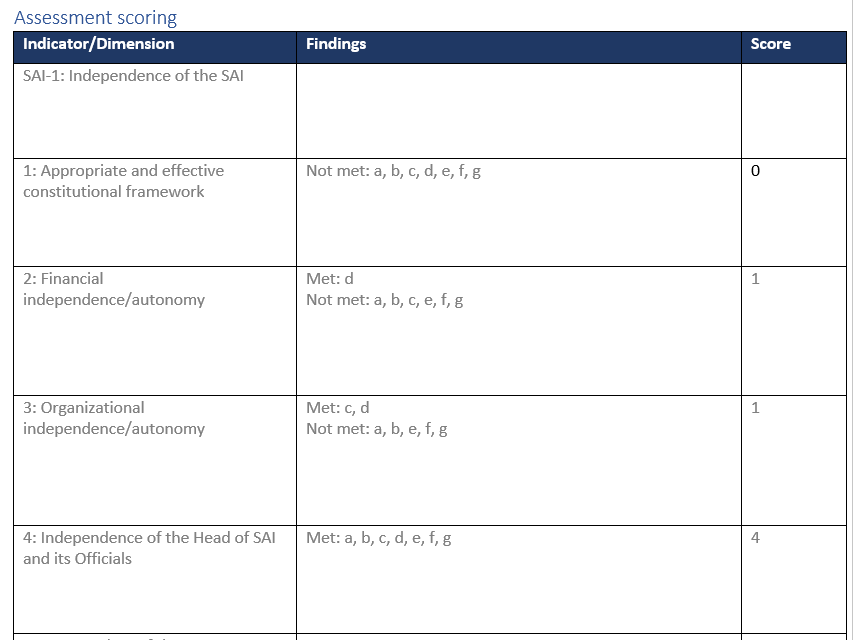 Manual table:Annex 3: Sources of Information and Evidence to Support Indicator ScoringList of Interviewees Documents ReviewedAudit Files ReviewedFinancial AuditPerformance AuditCompliance AuditJurisdictional ControlSAISupreme Audit Institution[Continue filling in the table…] Domain A: Independence and legal framework Domain A: Independence and legal frameworkDimensionsDimensionsDimensionsDimensionsOverall scoreIndicatorName1234Overall scoreSAI-1Independence of the SAISAI-2Mandate of the SAIExample 1 NarrativeExample 1 NarrativeFurther guidance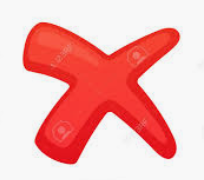 The establishment of the SAI is laid down in the Constitution. On the other hand, the constitution does not provide for sufficient independence for the SAI…The example illustrates a partial narrative for dimension (1). As you can see, criteria a (met) and b (not met) are addressed, but the narrative only lists the wording from the criteria without explaining and providing sufficient evidence. This is not how it should be written. Look at example 2 to see a good way to write.Example 2Example 2Further guidance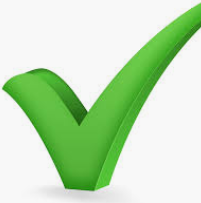 The establishment of the SAI is laid down in the constitution (criterion a). Article 153 of the Constitution states that: “There shall be an Auditor General who is supported by an audit office. The Auditor General shall be appointed by the President and shall hold office during good behaviour”. Currently the SAI has limited independence since there is not any explicit provision in the Constitution and the SAI is subject to a range of civil service rules and regulations governing human resources, financing and procurement (criterion b). The example illustrates a partial narrative for dimension (1). Similar to the example above it addresses criteria a (met) and b (not met). Here you can see that the narrative goes beyond listing the phrasing from the criteria. For criteria a evidence is provided in the form of statements from the constitution. And for criteria b which is not met the narrative still explains why it is not met instead of merely stating that the SAI does not have sufficient independence. Domain B: Internal Governance and EthicsDomain B: Internal Governance and EthicsDimensionsDimensionsDimensionsDimensionsOverall scoreIndicatorName1234Overall scoreSAI-3Strategic Planning CycleSAI-4Organisational Control EnvironmentSAI-5Outsourced AuditsSAI-6Leadership and Internal CommunicationSAI-7Overall Audit PlanningExample 1 NarrativeExample 1 NarrativeFurther guidanceThe current strategic plan is based on a needs assessment covering the main aspects of the organization and it includes a results framework with mission vision goals and objectives…The example illustrates a partial narrative for dimension (1). As you can see, criteria a (met) and b (met) are addressed, but the narrative only lists the wording from the criteria without explaining and providing sufficient evidence. This is not how it should be written. Look at example 2 to see a good way to write.Example 2Example 2Further guidanceThe current strategic plan is based on a holistic needs assessment covering all main aspects of the organization such as audit work, organizational processes, corporate functions, communication with stakeholders and the institutional basis for the SAIs activities. Gaps were identified that is taken into consideration in the Strategic plan. For example, one strategic issue included in the strategic plan arising from the gaps identified is to improve the financial independence of the SAI (criterion a). The strategic plan incorporates a results framework with a long-term vision, a mission that states the purpose of the SAI and goals and objectives are identified to implement the strategy. The objectives are clearly linked to the goals (criterion b). The example illustrates a partial narrative for dimension (1). Similar to the example above it addresses criteria a (met) and b (met). Here you can see that the narrative goes beyond listing the phrasing from the criteria. For criteria a more explanation is provided regarding the areas the needs assessment covered as well as providing one example. For criteria b the narrative explains a little bit more in relation to defining the different levels of the logical hierarchy.Domain C: Audit Quality and ReportingDomain C: Audit Quality and ReportingDimensionsDimensionsDimensionsDimensionsOverall scoreIndicatorName1234Overall scoreSAI-8Audit CoverageSAI-9Financial Audit Standards and Quality ManagementSAI-10Financial Audit ProcessSAI-11Financial Audit ResultsSAI-12Performance Audit Standards and Quality ManagementSAI-13Performance Audit ProcessSAI-14Performance Audit ResultsSAI-15Compliance Audit Standards and Quality ManagementSAI-16Compliance Audit ProcessSAI-17Compliance Audit ResultsSAI-18Jurisdictional Control Audit Standards and Quality ManagementSAI-19Jurisdictional Control Audit ProcessSAI-20Results of Jurisdictional ControlsExampleExampleFurther guidanceThe SAIs audit universe includes all financial statements the SAI is mandated to audit which are 114. The SAI is struggling with a backlog of financial statements to be audited due to non-submission and late submission of financial statements. For the year of review, financial year 2018/19 the SAI received 89 financial statements where 56 were audited and an opinion issued. The audit coverage is then 56/89 = 63 %.Keep in mind that the calculation should be based on the financial statements received (89). You will still need to know the total number of financial statements that the SAI is mandated to audit (114). This is because to get a score of 2, 3 or 4 the SAI needs to report publicly on any non-submission of financial statements due.Note! if the SAI outsource audits of financial statements but still retains the responsibility for those audits, those audits should also be included in the calculation. Example 1 NarrativeExample 1 NarrativeFurther guidanceThe SAI has set priorities for performance audit ensuring equal importance to financial audit and compliance audit and performance audits focuses on the three E’s; economy, efficiency and effectiveness…The example illustrates a partial narrative for dimension (2). As you can see, criteria a (met) and b (met) are addressed, but the narrative only lists the wording from the criteria without explaining and providing sufficient evidence. This is not how it should be written. Look at example 2 to see a good way to write.Example 2Example 2Further guidanceThe SAI has a dedicated department conducting performance audits and the auditors are specifically trained in performance audit methodology. Performance audits are also given equal prominence in the Auditor Generals annual report (criterion a). The Auditor Generals report for 2016 summarises the SAIs approach to identifying specific subjects for performance audit: “Performance audit deal in the evaluation of the economy, efficiency, effectiveness and the environmental impact of the performance of the selected areas of the Public sector…”. This is also evident from the audit files sampled to assess the SAIs audit practice under indicator SAI-13 (criterion b)The example illustrates a partial narrative for dimension (2). Similar to the example above it addresses criteria a (met) and b (met). Here you can see that the narrative goes beyond listing the phrasing from the criteria. For criteria a and b more explanation is provided as to why the assessment team has scored these criteria met. DimensionFindingsScore(1) Financial Audit Standards and Policies[Include dimension score]DimensionFindingsScore(1) Performance Audit Standards and Policies[Include dimension score] DimensionFindingsDimension(1) Compliance Audit Standards and Policies[Include dimension score]Domain D: Financial Management, Assets and Support ServicesDomain D: Financial Management, Assets and Support ServicesDimensionsDimensionsDimensionsOverall scoreIndicatorName123Overall scoreSAI-21Financial Management, Assets and Support ServicesExample 1 NarrativeExample 1 NarrativeFurther guidanceThe SAI has clearly assigned responsibilities for major financial management activities and have a system of delegation of authority to commit and approve expenditure on the behalf of the SAI…The example illustrates a partial narrative for dimension (1). As you can see, criteria a (met) and b (met) are addressed, but the narrative only lists the wording from the criteria without explaining and providing sufficient evidence. This is not how it should be written. Look at example 2 to see a good way to write.Example 2Example 2Further guidanceResponsibility for financial management lies with the Accounts Division, which is headed by a Chief Accountant (criterion a). The division has 45 staff. The Auditor General delegates the authority for financial management, including incurring and approving expenditure to the Chief Accountant. This procedure is written down. In discharging his duties, the latter has to report to a Deputy Auditor General (criterion b).The example illustrates a partial narrative for dimension (1). Similar to the example above it addresses criteria a (met) and b (met). Here you can see that the narrative goes beyond listing the phrasing from the criteria. For criteria a and b more explanation is provided as to why the assessment team has scored these criteria met. Domain E: Human Resources and TrainingDomain E: Human Resources and TrainingDimensionsDimensionsDimensionsDimensionsOverall scoreIndicatorName1234Overall scoreSAI-22Human Resource ManagementSAI-23Professional Development and TrainingExample 1 NarrativeExample 1 NarrativeFurther guidanceThe SAI has assigned the human resource function to a separate division. The SAI does not have a separate human resource strategy but have several policies covering this area.The example illustrates a partial narrative for dimension (1). As you can see, criteria a (met) and b (met) are addressed, but the narrative only lists the wording from the criteria without explaining and providing sufficient evidence. This is not how it should be written. Look at example 2 to see a good way to write.Example 2Example 2Further guidanceThe responsibility for human resource is assigned to a separate division. The staff working here have specific competence in several areas such as recruitment, how to develop an organization in terms of building the competencies of the staff and welfare policies. Middle management who have responsibility for following up their staff receive support from this division as needed (criterion a).The SAI does not have an overall strategy but have a number of policies that are aligned to the overall strategy of the SAI. For instance, a human resource policy, a policy for professional development at an organizational level and a policy for recruitment. It is the responsibility of the division to develop these policies. The example illustrates a partial narrative for dimension (2). Similar to the example above it addresses criteria a (met) and b (met). Here you can see that the narrative goes beyond listing the phrasing from the criteria. For criteria a and b more explanation is provided as to why the assessment team has scored these criteria met. Domain F: Communication and Stakeholder ManagementDomain F: Communication and Stakeholder ManagementDimensionsDimensionsDimensionsDimensionsOverall scoreIndicatorName1234Overall scoreSAI-24Communication with the Legislature, Executive and JudiciarySAI-25Communication with the Media, Citizens and Civil Society OrganisationsExample 1 NarrativeExample 1 NarrativeFurther guidanceThe SAI has developed a strategy for external communication and stakeholder engagement and key stakeholders are identified. On the other hand, the SAI has not to a sufficient degree identified appropriate tools and approaches for external communication…The example illustrates a partial narrative for dimension (1). As you can see, criteria b (met) and d (not met) are addressed, but the narrative only lists the wording from the criteria without explaining and providing sufficient evidence. This is not how it should be written. Look at example 2 to see a good way to write.Example 2Example 2Further guidanceThe SAI has developed a strategy for external communication and stakeholder engagement for the period 2018-2022 (criterion a). Key stakeholders have been identified such as the Parliament, specifically the public accounts committee who is responsible for following up the SAIs audit reports. In addition, the executive, media and international development partners are identified as key stakeholders (criterion b).Appropriate tools and approaches have not been identified and documented in a structured manner (criterion d). In practice the SAI has annual meetings with the PAC to discuss common issues of concern. The example illustrates a partial narrative for dimension (2). Similar to the example above it addresses criteria a and b (met) and d (not met). Here you can see that the narrative goes beyond listing the phrasing from the criteria. For criteria b) it describes some of the key stakeholders identified. For criteria d the narrative explains what the SAI actually does even though the criterion is scored not met. IndicatorIndicator Name(1)(2)(3)(4)Overall ScoreDomain ASAI Independence and Legal FrameworkSAI Independence and Legal FrameworkSAI Independence and Legal FrameworkSAI Independence and Legal FrameworkSAI Independence and Legal FrameworkSAI-1Independence of the SAISAI-2Mandate of the SAIDomain BInternal Governance and EthicsInternal Governance and EthicsInternal Governance and EthicsInternal Governance and EthicsInternal Governance and EthicsSAI-3Strategic Planning CycleSAI-4Organisational Control EnvironmentSAI-5Outsourced AuditsSAI-6Leadership and Internal CommunicationSAI-7Overall Audit PlanningDomain CAudit Quality and ReportingAudit Quality and ReportingAudit Quality and ReportingAudit Quality and ReportingAudit Quality and ReportingSAI-8Audit CoverageSAI-9Financial Audit Standards and Quality ManagementSAI-10Financial Audit ProcessSAI-11Financial Audit ResultsSAI-12Performance Audit Standards and Quality ManagementSAI-13Performance Audit ProcessSAI-14Performance Audit ResultsSAI-15Compliance Audit Standards and Quality ManagementSAI-16Compliance Audit ProcessSAI-17Compliance Audit ResultsSAI-18Jurisdictional Control Standards and Quality ManagementSAI-19Jurisdictional Control ProcessSAI-20Results of Jurisdictional ControlsDomain DFinancial Management, Assets, and Support ServicesFinancial Management, Assets, and Support ServicesFinancial Management, Assets, and Support ServicesFinancial Management, Assets, and Support ServicesFinancial Management, Assets, and Support ServicesSAI-21Financial Management, Assets, and Support ServicesDomain EHuman Resources and TrainingHuman Resources and TrainingHuman Resources and TrainingHuman Resources and TrainingHuman Resources and TrainingSAI-22Human Resource ManagementSAI-23Professional Development and TrainingDomain FCommunication and Stakeholder ManagementCommunication and Stakeholder ManagementCommunication and Stakeholder ManagementCommunication and Stakeholder ManagementCommunication and Stakeholder ManagementSAI-24Communication with the Legislature, Executive and Judiciary SAI-25Communication with the Media, the Citizens and Civil Society OrganisationsIndicator/dimensionIndicator/dimensionFindingsScoreSAI-1Independence of the SAIDim (1) Appropriate and effective constitutional frameworkDim (2) Financial independence/autonomyDim (3) Organizational independence/autonomyDim (4) Independence of the Head of SAI and its OfficialsSAI-2Dim (1)…Etc…